SØKNAD AUDITION 2021 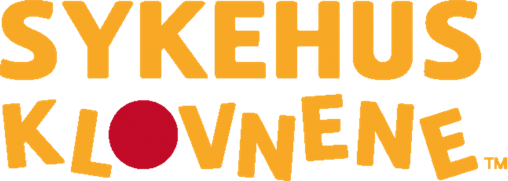 Søknad for: Navn: Adresse: Mail: Tel: Nettside: Sertifikat:     Ja  /. Nei _________________________________________________________________________  1. Skuespiller utdannelse: skole og år. 2. Klovneerfaring. 3. De siste 3 skuespilleroppdragene du har jobbet med (gi dato): 4. Hva tenker du er de 3 viktigste egenskapene i en sykehusklovn? 5.   Hvorfor søker du om å bli sykehusklovn? 6. Hvorfor ville du være en god sykehusklovn? 7. Hvordan jobber du under mentalt eller fysisk stress?   8. Smittevern og Hygiene- fortell hvorfor du tenker dette er viktig for en sykehusklovn. 9.  DIN TILGJENGELIGHET – Beskriv hvor mye du forestiller deg at du vi jobbe for Sykehusklovnene. Sykehusklovning er et fag som tar tid og krefter å lære. Du må kunne være tilgjengelig for alle opplæringsdatoer.  Moduler 1-5: 6-17 sept 2021, 8-21 nov 2021, 15-19 aug 2022, 16-20 jan 2023 Arbeidserfaringsperioden (7 dager inkl evalueringsdag) mellom 3 jan- 11 mars 2022 Praksisår (1 år og minimum 50 klovnedager fra 01.04.22 maks 2 klovnedager i uken. Kursdager for Rekrutter 3 x året og delta på minimum 4 interne SK kursdager i året Som kvalifisert sykehusklovn klovner du et minimum 40 klovnedager i året. (maks 3  i uken) Som kvalifisert Sykehusklovn deltar du på minimum 4 interne kursdager i året, 10.  Sykehusklovnene klovner på 17 Sykehus i Norge.  Ville du være tilgjengelig for å  reise? Send søknad til freya@sykehusklovnene.no25. mai Trondheim 7. juni Stavanger 8. juni Kristiansand 14. juni Bergen 